หมายเหตุ   : ใช้ตัวอักษร Th-SarabunPSI ขนาดฟอนต์ 14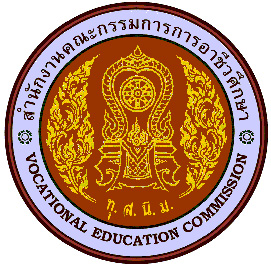 แบบนำเสนอคุณลักษณะ “สุดยอดนวัตกรรมอาชีวศึกษา”การประกวดสิ่งประดิษฐ์ของคนรุ่นใหม่ ประจำปีการศึกษา 2559  ปีพุทธศักราช 2559 - 2560ภาค................................................            ระดับอาชีวศึกษาจังหวัด          ระดับภาค          ระดับชาติแบบนำเสนอคุณลักษณะ “สุดยอดนวัตกรรมอาชีวศึกษา”การประกวดสิ่งประดิษฐ์ของคนรุ่นใหม่ ประจำปีการศึกษา 2559  ปีพุทธศักราช 2559 - 2560ภาค................................................            ระดับอาชีวศึกษาจังหวัด          ระดับภาค          ระดับชาติแบบนำเสนอคุณลักษณะ “สุดยอดนวัตกรรมอาชีวศึกษา”การประกวดสิ่งประดิษฐ์ของคนรุ่นใหม่ ประจำปีการศึกษา 2559  ปีพุทธศักราช 2559 - 2560ภาค................................................            ระดับอาชีวศึกษาจังหวัด          ระดับภาค          ระดับชาติแบบนำเสนอคุณลักษณะ “สุดยอดนวัตกรรมอาชีวศึกษา”การประกวดสิ่งประดิษฐ์ของคนรุ่นใหม่ ประจำปีการศึกษา 2559  ปีพุทธศักราช 2559 - 2560ภาค................................................            ระดับอาชีวศึกษาจังหวัด          ระดับภาค          ระดับชาติ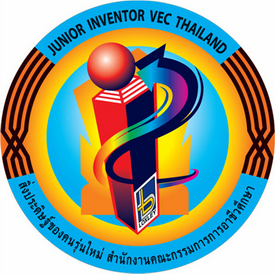 ประเภทที่...(ตัวเลข)...สิ่งประดิษฐ์...ด้าน(ตามประเภททีส่ง).... ประเภทที่...(ตัวเลข)...สิ่งประดิษฐ์...ด้าน(ตามประเภททีส่ง).... ประเภทที่...(ตัวเลข)...สิ่งประดิษฐ์...ด้าน(ตามประเภททีส่ง).... ประเภทที่...(ตัวเลข)...สิ่งประดิษฐ์...ด้าน(ตามประเภททีส่ง).... ประเภทที่...(ตัวเลข)...สิ่งประดิษฐ์...ด้าน(ตามประเภททีส่ง).... ประเภทที่...(ตัวเลข)...สิ่งประดิษฐ์...ด้าน(ตามประเภททีส่ง).... ประเภทที่...(ตัวเลข)...สิ่งประดิษฐ์...ด้าน(ตามประเภททีส่ง).... ประเภทที่...(ตัวเลข)...สิ่งประดิษฐ์...ด้าน(ตามประเภททีส่ง).... ชื่อสิ่งประดิษฐ์  : ใส่ชื่อผลงานที่ตรงกับรายชื่อเข้าประกวดฯ ห้ามใช้ชื่อที่เป็นแบบงานวิจัยชื่อสิ่งประดิษฐ์  : ใส่ชื่อผลงานที่ตรงกับรายชื่อเข้าประกวดฯ ห้ามใช้ชื่อที่เป็นแบบงานวิจัยชื่อสิ่งประดิษฐ์  : ใส่ชื่อผลงานที่ตรงกับรายชื่อเข้าประกวดฯ ห้ามใช้ชื่อที่เป็นแบบงานวิจัยชื่อสิ่งประดิษฐ์  : ใส่ชื่อผลงานที่ตรงกับรายชื่อเข้าประกวดฯ ห้ามใช้ชื่อที่เป็นแบบงานวิจัยชื่อสิ่งประดิษฐ์  : ใส่ชื่อผลงานที่ตรงกับรายชื่อเข้าประกวดฯ ห้ามใช้ชื่อที่เป็นแบบงานวิจัยชื่อสิ่งประดิษฐ์  : ใส่ชื่อผลงานที่ตรงกับรายชื่อเข้าประกวดฯ ห้ามใช้ชื่อที่เป็นแบบงานวิจัยงบประมาณ  :                     บาทงบประมาณ  :                     บาทชื่อ-ที่อยู่  สถานศึกษา  :  ใส่ที่อยู่สถานศึกษาที่ติดต่อได้ทางไปรษณีย์พร้อมเบอร์โทรฯ สถานศึกษาชื่อ-ที่อยู่  สถานศึกษา  :  ใส่ที่อยู่สถานศึกษาที่ติดต่อได้ทางไปรษณีย์พร้อมเบอร์โทรฯ สถานศึกษาชื่อ-ที่อยู่  สถานศึกษา  :  ใส่ที่อยู่สถานศึกษาที่ติดต่อได้ทางไปรษณีย์พร้อมเบอร์โทรฯ สถานศึกษาชื่อ-ที่อยู่  สถานศึกษา  :  ใส่ที่อยู่สถานศึกษาที่ติดต่อได้ทางไปรษณีย์พร้อมเบอร์โทรฯ สถานศึกษาชื่อ-ที่อยู่  สถานศึกษา  :  ใส่ที่อยู่สถานศึกษาที่ติดต่อได้ทางไปรษณีย์พร้อมเบอร์โทรฯ สถานศึกษาชื่อ-ที่อยู่  สถานศึกษา  :  ใส่ที่อยู่สถานศึกษาที่ติดต่อได้ทางไปรษณีย์พร้อมเบอร์โทรฯ สถานศึกษาชื่อ-ที่อยู่  สถานศึกษา  :  ใส่ที่อยู่สถานศึกษาที่ติดต่อได้ทางไปรษณีย์พร้อมเบอร์โทรฯ สถานศึกษาชื่อ-ที่อยู่  สถานศึกษา  :  ใส่ที่อยู่สถานศึกษาที่ติดต่อได้ทางไปรษณีย์พร้อมเบอร์โทรฯ สถานศึกษาชื่อผู้ประดิษฐ์  :ชื่อผู้ประดิษฐ์  :1.  ใส่ชื่อนักเรียน นักศึกษา1.  ใส่ชื่อนักเรียน นักศึกษา1.  ใส่ชื่อนักเรียน นักศึกษา2.2.2.ชื่อผู้ประดิษฐ์  :ชื่อผู้ประดิษฐ์  :3.3.3.4.4.4.ชื่อผู้ประดิษฐ์  :ชื่อผู้ประดิษฐ์  :5.5.5.6.6.6.ชื่อผู้ประดิษฐ์  :ชื่อผู้ประดิษฐ์  :7.7.7.8.8.8.ชื่อผู้ประดิษฐ์  :ชื่อผู้ประดิษฐ์  :9.9.9.10.10.10.อาจารย์ที่ปรึกษา ชื่อ - สกุลอาจารย์ที่ปรึกษา ชื่อ - สกุลอาจารย์ที่ปรึกษา ชื่อ - สกุลอาจารย์ที่ปรึกษา ชื่อ - สกุลE-mailE-mailโทรศัพท์โทรศัพท์1.  ใส่ชื่อ อาจารย์ที่ปรึกษา โดยให้หัวหน้าคณะวิจัยอยู่
    ลำดับที่ 11.  ใส่ชื่อ อาจารย์ที่ปรึกษา โดยให้หัวหน้าคณะวิจัยอยู่
    ลำดับที่ 11.  ใส่ชื่อ อาจารย์ที่ปรึกษา โดยให้หัวหน้าคณะวิจัยอยู่
    ลำดับที่ 11.  ใส่ชื่อ อาจารย์ที่ปรึกษา โดยให้หัวหน้าคณะวิจัยอยู่
    ลำดับที่ 12.2.2.2.3.3.3.3.4.4.4.4.5.5.5.5.บทคัดย่อ  :สรุปแนวคิดและความเป็นมาของการประดิษฐ์ผลงาน (ไม่เกิน 6 บรรทัด)เช่น พบปัญหาอย่างไร จึงได้คิดประดิษฐ์ผลงานนั้นขึ้นมาสรุปแนวคิดและความเป็นมาของการประดิษฐ์ผลงาน (ไม่เกิน 6 บรรทัด)เช่น พบปัญหาอย่างไร จึงได้คิดประดิษฐ์ผลงานนั้นขึ้นมาสรุปแนวคิดและความเป็นมาของการประดิษฐ์ผลงาน (ไม่เกิน 6 บรรทัด)เช่น พบปัญหาอย่างไร จึงได้คิดประดิษฐ์ผลงานนั้นขึ้นมาสรุปแนวคิดและความเป็นมาของการประดิษฐ์ผลงาน (ไม่เกิน 6 บรรทัด)เช่น พบปัญหาอย่างไร จึงได้คิดประดิษฐ์ผลงานนั้นขึ้นมาสรุปแนวคิดและความเป็นมาของการประดิษฐ์ผลงาน (ไม่เกิน 6 บรรทัด)เช่น พบปัญหาอย่างไร จึงได้คิดประดิษฐ์ผลงานนั้นขึ้นมาสรุปแนวคิดและความเป็นมาของการประดิษฐ์ผลงาน (ไม่เกิน 6 บรรทัด)เช่น พบปัญหาอย่างไร จึงได้คิดประดิษฐ์ผลงานนั้นขึ้นมาสรุปแนวคิดและความเป็นมาของการประดิษฐ์ผลงาน (ไม่เกิน 6 บรรทัด)เช่น พบปัญหาอย่างไร จึงได้คิดประดิษฐ์ผลงานนั้นขึ้นมาประโยชน์และคุณลักษณะ  :บอกถึงประโยชน์ในการใช้งานและคุณสมบัติของผลงาน เช่นใช้เพื่อทำอะไร  ใช้ไฟฟ้า หรือน้ำมัน และประสิทธิภาพในการทำงาน( ไม่เกิน 6 บรรทัด)บอกถึงประโยชน์ในการใช้งานและคุณสมบัติของผลงาน เช่นใช้เพื่อทำอะไร  ใช้ไฟฟ้า หรือน้ำมัน และประสิทธิภาพในการทำงาน( ไม่เกิน 6 บรรทัด)บอกถึงประโยชน์ในการใช้งานและคุณสมบัติของผลงาน เช่นใช้เพื่อทำอะไร  ใช้ไฟฟ้า หรือน้ำมัน และประสิทธิภาพในการทำงาน( ไม่เกิน 6 บรรทัด)บอกถึงประโยชน์ในการใช้งานและคุณสมบัติของผลงาน เช่นใช้เพื่อทำอะไร  ใช้ไฟฟ้า หรือน้ำมัน และประสิทธิภาพในการทำงาน( ไม่เกิน 6 บรรทัด)บอกถึงประโยชน์ในการใช้งานและคุณสมบัติของผลงาน เช่นใช้เพื่อทำอะไร  ใช้ไฟฟ้า หรือน้ำมัน และประสิทธิภาพในการทำงาน( ไม่เกิน 6 บรรทัด)บอกถึงประโยชน์ในการใช้งานและคุณสมบัติของผลงาน เช่นใช้เพื่อทำอะไร  ใช้ไฟฟ้า หรือน้ำมัน และประสิทธิภาพในการทำงาน( ไม่เกิน 6 บรรทัด)บอกถึงประโยชน์ในการใช้งานและคุณสมบัติของผลงาน เช่นใช้เพื่อทำอะไร  ใช้ไฟฟ้า หรือน้ำมัน และประสิทธิภาพในการทำงาน( ไม่เกิน 6 บรรทัด)